应聘材料（应聘材料扫描件或电子照片，均为白底正面照，保证照片清晰，因应聘材料不清晰造成审核不通过的，后果自负）兖矿新里程总医院应聘信息登记表兖矿新里程总医院应聘信息登记表兖矿新里程总医院应聘信息登记表兖矿新里程总医院应聘信息登记表兖矿新里程总医院应聘信息登记表兖矿新里程总医院应聘信息登记表兖矿新里程总医院应聘信息登记表兖矿新里程总医院应聘信息登记表兖矿新里程总医院应聘信息登记表兖矿新里程总医院应聘信息登记表兖矿新里程总医院应聘信息登记表兖矿新里程总医院应聘信息登记表                        填表日期：   年   月   日                        填表日期：   年   月   日                        填表日期：   年   月   日                        填表日期：   年   月   日                        填表日期：   年   月   日                        填表日期：   年   月   日                        填表日期：   年   月   日                        填表日期：   年   月   日应聘岗位注：本部/东院区/分院社区/康信公司+岗位（岗位按招聘简章岗位填写，只能报名一个岗位）注：本部/东院区/分院社区/康信公司+岗位（岗位按招聘简章岗位填写，只能报名一个岗位）注：本部/东院区/分院社区/康信公司+岗位（岗位按招聘简章岗位填写，只能报名一个岗位）注：本部/东院区/分院社区/康信公司+岗位（岗位按招聘简章岗位填写，只能报名一个岗位）注：本部/东院区/分院社区/康信公司+岗位（岗位按招聘简章岗位填写，只能报名一个岗位）注：本部/东院区/分院社区/康信公司+岗位（岗位按招聘简章岗位填写，只能报名一个岗位）注：本部/东院区/分院社区/康信公司+岗位（岗位按招聘简章岗位填写，只能报名一个岗位）注：本部/东院区/分院社区/康信公司+岗位（岗位按招聘简章岗位填写，只能报名一个岗位）注：本部/东院区/分院社区/康信公司+岗位（岗位按招聘简章岗位填写，只能报名一个岗位）注：本部/东院区/分院社区/康信公司+岗位（岗位按招聘简章岗位填写，只能报名一个岗位）1寸电子照片（必须提供）姓名性别民族婚否婚否出生年月xxxx年xx月1寸电子照片（必须提供）最高学历毕业院校毕业院校所学专业所学专业1寸电子照片（必须提供）毕业时间外语水平外语水平身份证号身份证号1寸电子照片（必须提供）籍贯例：山东邹城政治面貌政治面貌联系地址联系地址1寸电子照片（必须提供）身高体重    CM;   Kg 手机号码手机号码QQ/微信QQ/微信1寸电子照片（必须提供）聘任职称例：主治医师聘任时间聘任时间例：2020.10例：2020.10邮编邮编电子邮件专业技术资格例：护士/护师/医士/医师取得时间取得时间注：以资格证时间为准注：以资格证时间为准注：以资格证时间为准执业资格例：执业医师/执业护士/执业药师例：执业医师/执业护士/执业药师执业类别及范围医疗人员填写学习经历
（从高中起填写至最高学历）起止年月起止年月起止年月毕业院校毕业院校毕业院校毕业院校专业专业学历及学位学习形式
（全日制/在职）学习经历
（从高中起填写至最高学历）例：2006.09-2010.07例：2006.09-2010.07例：2006.09-2010.07潍坊医学院潍坊医学院潍坊医学院潍坊医学院临床医学临床医学大学全日制学习经历
（从高中起填写至最高学历）学习经历
（从高中起填写至最高学历）学习经历
（从高中起填写至最高学历）经历起止年月起止年月起止年月单位单位单位单位科室科室从事工作从事工作实习经历例：2009.09-2010.10例：2009.09-2010.10例：2009.09-2010.10潍坊医学院潍坊医学院潍坊医学院潍坊医学院骨科/轮转骨科/轮转医疗/护理等医疗/护理等工作经历
（填写至现时间）例：2010.09-2011.08例：2010.09-2011.08例：2010.09-2011.08济宁人民医院济宁人民医院济宁人民医院济宁人民医院骨科骨科医疗医疗工作经历
（填写至现时间）工作经历
（填写至现时间）注：所有工作经历均需填写，行数不够可往下继续插入表格注：所有工作经历均需填写，行数不够可往下继续插入表格注：所有工作经历均需填写，行数不够可往下继续插入表格注：所有工作经历均需填写，行数不够可往下继续插入表格注：所有工作经历均需填写，行数不够可往下继续插入表格注：所有工作经历均需填写，行数不够可往下继续插入表格注：所有工作经历均需填写，行数不够可往下继续插入表格注：所有工作经历均需填写，行数不够可往下继续插入表格注：所有工作经历均需填写，行数不够可往下继续插入表格注：所有工作经历均需填写，行数不够可往下继续插入表格注：所有工作经历均需填写，行数不够可往下继续插入表格培训经历规培起止时间规培起止时间规培起止时间规培地点规培地点规培地点规培地点规培地点规培地点规培专业规培专业培训经历注：规培为住院医师规范化培训注：规培为住院医师规范化培训注：规培为住院医师规范化培训培训经历其他培训经历（填写与本专业相关培训经历）其他培训经历（填写与本专业相关培训经历）其他培训经历（填写与本专业相关培训经历）其他培训经历（填写与本专业相关培训经历）其他培训经历（填写与本专业相关培训经历）其他培训经历（填写与本专业相关培训经历）其他培训经历（填写与本专业相关培训经历）其他培训经历（填写与本专业相关培训经历）其他培训经历（填写与本专业相关培训经历）其他培训经历（填写与本专业相关培训经历）其他培训经历（填写与本专业相关培训经历）专业特长个人荣誉科研成果论文著作需写明题目、作者及位次、发表刊物、刊号及时间需写明题目、作者及位次、发表刊物、刊号及时间需写明题目、作者及位次、发表刊物、刊号及时间需写明题目、作者及位次、发表刊物、刊号及时间需写明题目、作者及位次、发表刊物、刊号及时间需写明题目、作者及位次、发表刊物、刊号及时间需写明题目、作者及位次、发表刊物、刊号及时间需写明题目、作者及位次、发表刊物、刊号及时间需写明题目、作者及位次、发表刊物、刊号及时间需写明题目、作者及位次、发表刊物、刊号及时间需写明题目、作者及位次、发表刊物、刊号及时间家庭成员及社会主要关系情况称谓姓名姓名出生年月出生年月出生年月出生年月政治面貌政治面貌所在单位及职务所在单位及职务家庭成员及社会主要关系情况父亲例：xx单位xx职务，无单位则填“无”例：xx单位xx职务，无单位则填“无”家庭成员及社会主要关系情况母亲家庭成员及社会主要关系情况夫妻家庭成员及社会主要关系情况儿女备注我保证上述表格中所填内容完全真实，如有虚假愿承担一切责任。应聘者本人签字：我保证上述表格中所填内容完全真实，如有虚假愿承担一切责任。应聘者本人签字：我保证上述表格中所填内容完全真实，如有虚假愿承担一切责任。应聘者本人签字：我保证上述表格中所填内容完全真实，如有虚假愿承担一切责任。应聘者本人签字：我保证上述表格中所填内容完全真实，如有虚假愿承担一切责任。应聘者本人签字：我保证上述表格中所填内容完全真实，如有虚假愿承担一切责任。应聘者本人签字：我保证上述表格中所填内容完全真实，如有虚假愿承担一切责任。应聘者本人签字：我保证上述表格中所填内容完全真实，如有虚假愿承担一切责任。应聘者本人签字：我保证上述表格中所填内容完全真实，如有虚假愿承担一切责任。应聘者本人签字：我保证上述表格中所填内容完全真实，如有虚假愿承担一切责任。应聘者本人签字：我保证上述表格中所填内容完全真实，如有虚假愿承担一切责任。应聘者本人签字：我保证上述表格中所填内容完全真实，如有虚假愿承担一切责任。应聘者本人签字：一、身份证：一、身份证：一、身份证：正面：正面：正面：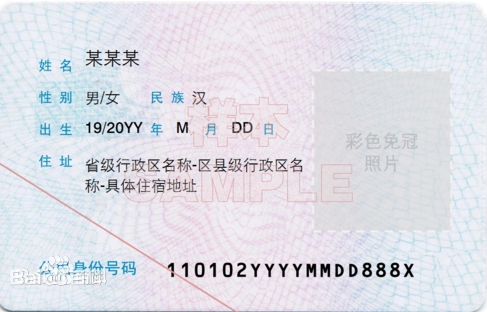 反面：反面：反面：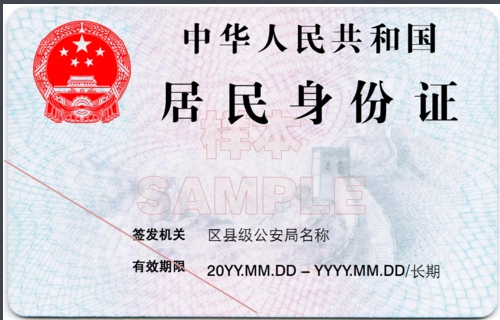 二、学历证书：（已取得的所有全日制/函授/脱产/自学学历均需提供）二、学历证书：（已取得的所有全日制/函授/脱产/自学学历均需提供）二、学历证书：（已取得的所有全日制/函授/脱产/自学学历均需提供）大专：（上传照片）大学：（上传照片）研究生：（上传照片）大专：（上传照片）大学：（上传照片）研究生：（上传照片）大专：（上传照片）大学：（上传照片）研究生：（上传照片）三、学位证书：已取得的所有全日制/函授/脱产/自学学位均需提供三、学位证书：已取得的所有全日制/函授/脱产/自学学位均需提供三、学位证书：已取得的所有全日制/函授/脱产/自学学位均需提供学士：（上传照片）硕士：（上传照片）学士：（上传照片）硕士：（上传照片）学士：（上传照片）硕士：（上传照片）四、学籍验证报告：所有全日制/函授/脱产/自学学历均需提供，2001年以后的学历均可从学信网查询。二维码在有效期之内，可通过微信小程序扫描后验证。未毕业的应届生需提供学籍验证报告四、学籍验证报告：所有全日制/函授/脱产/自学学历均需提供，2001年以后的学历均可从学信网查询。二维码在有效期之内，可通过微信小程序扫描后验证。未毕业的应届生需提供学籍验证报告四、学籍验证报告：所有全日制/函授/脱产/自学学历均需提供，2001年以后的学历均可从学信网查询。二维码在有效期之内，可通过微信小程序扫描后验证。未毕业的应届生需提供学籍验证报告大专学历在线验证码：AHSH7FJM8J6P89H7AHSH7FJM8J6P89H7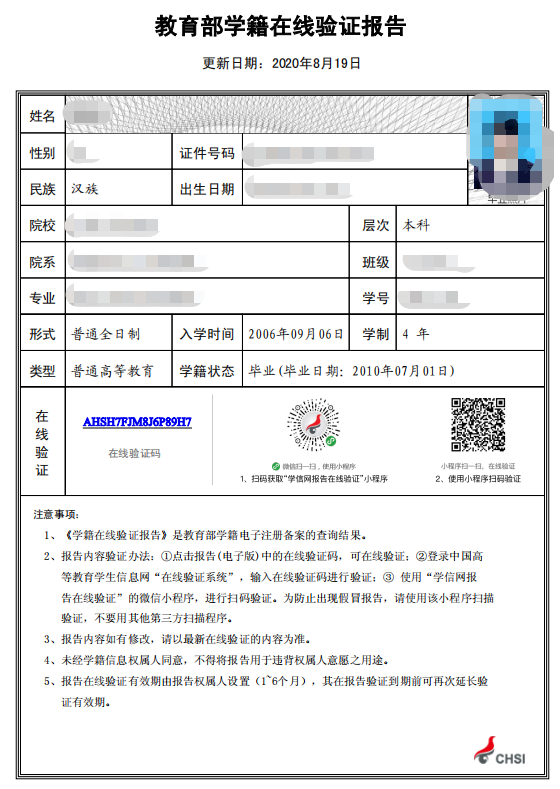 大学学历在线验证码：大学学历在线验证码：（上传照片）（上传照片）（上传照片）五、在校成绩单：应届毕业生需提供，无固定模板（上传照片）六、就业推荐表：应届毕业生需提供，无固定模板（上传照片）七、职称资格证书：所有职称资格证书均需提供，如：已取得副高职称资格，则需提供初级、中级及副高职称资格材料。已通过考试未发证书人员请上传考试通过成绩单（上传照片）八、执业证书：注册有效期需至现时间，如：报名时间为2022年6月25日，注册有效期时间必须在2022年6月25日之后，不可过期，过期为无效。变更注册及注册延续页面均需提供。已通过考试未发证书人员请上传考试通过成绩单。（上传照片）九、住院医师规范化培训合格证书：目前未取得住培证，毕业前学校颁发住培证的应聘者请提供学校出具的毕业后颁发住培证的相关证明材料，并加盖学校公章，注明学校联系人及联系电话（上传照片）十、其他报名材料：如外语及计算机等级证书、荣誉证书等（上传照片）